УТВЕРЖДАЮДиректор МБОУ «СОШ № 3 г. Усть-Джегуты» 	Лобжанидзе Н.Ш.Приказ № 220 от 27.10.2021г.ДОРОЖНАЯ КАРТАпо обеспечению перехода на новые ФГОС НОО и ФГОС ООО на 2021-2027 годы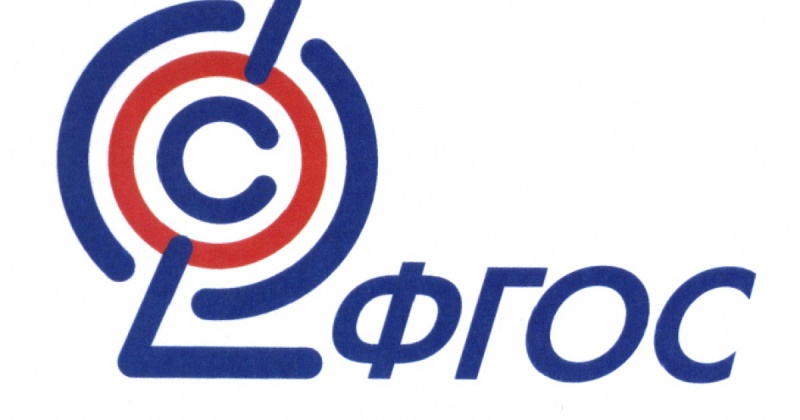 ДОРОЖНАЯ КАРТАПО ОБЕСПЕЧЕНИЮ ПЕРЕХОДА НА НОВЫЕ ФГОС НОО И ФГОС ОООна 2021-2027 годы№МероприятияСрокиреализацииРезультатI.	Организационное обеспечение постепенного перехода на обучение по новым ФГОС НОО И ФГОС ОООI.	Организационное обеспечение постепенного перехода на обучение по новым ФГОС НОО И ФГОС ОООI.	Организационное обеспечение постепенного перехода на обучение по новым ФГОС НОО И ФГОС ОООI.	Организационное обеспечение постепенного перехода на обучение по новым ФГОС НОО И ФГОС ООО1.Создание рабочей группы по обеспечению перехода на новые ФГОС НОО и ФГОС ОООсентябрь 2021г.Приказ о создании рабочих групп по обеспечению перехода на ФГОС НОО и ФГОС ОООРабочая группа по обеспечению перехода на ФГОС НОО.Рабочая группа по обеспечению перехода на ФГОС ООО2.Проведение общешкольного родительского собрания, посвященного постепенному переходу на новые ФГОС НОО иООО за период 2022–2027 годовоктябрь 2021г., август 2022г.Протокол общешкольного родительского собрания, посвященного постепенному переходу на новыеФГОС НОО и ООО за период 2022–2027 годов3.Проведение классных родительских собраний в 1-ом классе, посвященных обучению по новым ФГОС НООМай, ежегодно с 2022г.Протоколы классных родительских собраний в 1-ом классе, посвященных обучению по новым ФГОСНОО4.Проведение классных родительских собраний в 5-ом классе, посвященных переходу на новые ФГОС ОООМай, ежегодно, 2022–2024 г.Протоколы классных родительских собраний в 5-ом классе, посвященных переходу на новые ФГОСООО5.Проведение заседания методического совета ОУОктябрь 2021г.Протокол заседания МС6.Проведение просветительских мероприятий, направленных на повышение компетентности педагогов ОУ и родителей обучающихсяЕжегодно, в течениеучебного года в соответствии с графикомАналитические отчеты замдиректора по УВР о проведенные просветительские мероприятия Пакет информационно-методических материалов Разделы на сайте ОУ7.Анализ имеющихся в ОУ условий и ресурсного обеспечения реализации образовательных программ НОО и ООО в соответствии с требованиями новых ФГОС НОО и ООООктябрь 2021г.Аналитическая записка об оценке условий образовательной организации с учетом требований новых ФГОС НОО и ООО№МероприятияСрокиРезультатреализации8Анализ соответствия материально-технической базы образовательной организации для реализации ООП НОО и ОООдействующим санитарным и противопожарным нормам, нормам охраны трудаНоябрь 2021 –июнь 2022 годаАналитическая записка об оценке материально- технической базы реализации ООП НОО и ООО,приведение ее в соответствие с требованиями новых ФГОС НОО и ООО9Проведение инструктивно-методических совещаний и обучающих семинаров по вопросам введения ФГОС дляучителей основной школы, участие в вебинарах.В течение 2021-2022 гг.Разрешение вопросов, возникающих в ходе подготовки к введению ФГОС ООО.10Комплектование библиотеки УМК по всем предметам учебных планов для реализации новых ФГОС НОО и ООО в соответствии с Федеральным перечнем учебниковЕжегодно до 1сентября 2022–2027 годовНаличие утвержденного и обоснованного списка учебников для реализации новых ФГОС НОО и ООО.Формирование ежегодной заявки на обеспечение образовательной организации учебниками в соответствии с Федеральным перечнем учебников11Разработка и реализация системы мониторинга образовательных потребностей (запросов) обучающихся и родителей (законных представителей) для проектирования учебных планов НОО иООО в части, формируемой участниками образовательных отношений, и планов внеурочной деятельности НОО и ООООктябрь 2021 –март 2022 годаАналитические справки заместители директора по УР12Разработка и реализация моделей сетевого взаимодействия ОУ и учреждений дополнительного образования детей, учреждений культуры и спорта, средних специальных и высших учебных заведений, учреждений культуры, обеспечивающих реализацию ООП НОО и ООО в рамках перехода на новые ФГОС НОО иООООктябрь 2021 –май 2022 годаМодели сетевого взаимодействия Договоры о сетевом взаимодействии13Обеспечение координации сетевого взаимодействия участниковобразовательных отношений по реализации ООП НОО и ООО в рамках перехода на новые ФГОС НОО и ОООВ течение всего периода с 2021–2027 годовПакет документов по сетевому взаимодействию14Организация индивидуального консультирования педагогов по вопросам психолого-педагогического сопровождения введения ФГОС.В течение 2021-2022 гг.Разрешение вопросов, возникающих в ходе подготовки к введению ФГОС ООО.№МероприятияСроки реализацииРезультатII. Нормативное обеспечение постепенного перехода на обучение по новым ФГОС НОО и ФГОС ОООII. Нормативное обеспечение постепенного перехода на обучение по новым ФГОС НОО и ФГОС ОООII. Нормативное обеспечение постепенного перехода на обучение по новым ФГОС НОО и ФГОС ОООII. Нормативное обеспечение постепенного перехода на обучение по новым ФГОС НОО и ФГОС ООО1Формирование банка данных нормативно правовых документов федерального, регионального, муниципального уровней, обеспечивающих переход на новые ФГОС НОО и ФГОС ОООВ течение всего периодаБанк данных нормативно-правовых документов федерального, регионального, муниципальногоуровней, обеспечивающих реализацию ФГОС НОО и ФГОС ООО2Изучение документов федерального, регионального уровня, регламентирующих введение ФГОС ОООВ течение всего периодаЛисты ознакомления с документами федерального, регионального уровня, регламентирующимивведение ФГОС ООО3Внесение изменений в программу развития ОУСентябрь 2021 годаПриказ о внесении изменений в программу развития ОУ4Внесение изменений и дополнений в Устав ОУ (принеобходимости)До 01.09.2022Устав ОУ5Разработка приказов, локальных актов, регламентирующихвведение ФГОС НОО и ФГОС ОООСентябрь 2021 –январь 2022 годаПриказы, локальные акты, регламентирующиепереход на новые ФГОС НОО и ФГОС ООО6Приведение в соответствие с требованиями новых ФГОС НОО иООО должностных инструкций работников ОУДо 01.09.2022Должностные инструкции7Разработка на основе примерной основной образовательной программы НОО, основной образовательной программы НОО ОУ, в том числе рабочей программы воспитания, календарного плана воспитательной работы, программы формирования УУД, в соответствии с требованиями новых ФГОС НОО программы НОО.До 01.05.2022Протоколы заседаний рабочей группы по разработке основной образовательной программы НОО Основная образовательная программа НОО, в том числе рабочая программа воспитания, календарный план воспитательной работы, программаформирования УУД8Разработка на основе примерной основной образовательной программы ООО основной образовательной программы ООО ОУ, в том числе рабочей программы воспитания, календарного плана воспитательной работы, программы формирования УУД, программы коррекционной работы, в соответствии стребованиями новых ФГОС ОООДо 01.05.2022Протоколы заседаний рабочей группы по разработке основной образовательной программы ООО. Основная образовательная программа ООО, в том числе рабочая программа воспитания, календарный план воспитательной работы, программаформирования УУД, программа коррекционной работы№МероприятияСроки реализацииРезультат9Утверждение основных образовательных программ НОО и ООО, в том числе рабочей программы воспитания, календарных планов воспитательной работы, программ формирования УУД, программы коррекционной работы ООО, на заседаниипедагогического советаДо 01.09.2022,Протокол заседания педагогического совета. Приказ об утверждении образовательных программ НОО и ООО, в том числе рабочей программы воспитания, календарных планов воспитательной работы, программ формирования УУД10Разработка учебных планов, планов внеурочной деятельностидля 1-ого и 5-ого классов по новым ФГОС НОО и ООО на 2022- 2023 учебный годДо 30 мая 2022 годаУчебный план НОО. Учебный план ООО.План внеурочной деятельности НОО. План внеурочной деятельности ООО11Разработка учебных планов, планов внеурочной деятельностидля 1–2-х и 5–6-х классов по новым ФГОС НОО и ООО на 2023- 2024 учебный годДо 30 мая 2023 годаУчебный план НОО. Учебный план ООО.План внеурочной деятельности НОО. План внеурочной деятельности ООО12Разработка учебных планов, планов внеурочной деятельностидля 1–3-х и 5–7-х классов по новым ФГОС НОО и ООО на 2024- 2025 учебный годДо 30 мая 2024 годаУчебный план НОО. Учебный план ООО.План внеурочной деятельности НОО. План внеурочной деятельности ООО13Разработка учебных планов, планов внеурочной деятельностидля 1–4-х и 5–8-х классов по новым ФГОС НОО и ООО на 2025- 2026 учебный годДо 30 мая 2025 годаУчебный план НОО. Учебный план ООО.План внеурочной деятельности НОО. План внеурочной деятельности ООО14Разработка учебного плана, плана внеурочной деятельности для 5–9-х классов по новым ФГОС ООО на 2026-2027 учебный годДо 30 мая 2026 годаУчебный план ООО.План внеурочной деятельности ООО15Разработка и утверждение рабочих программ педагогов поучебным предметам, учебным курсам (в том числе и внеурочной деятельности) и учебным модулям учебного плана для 1- ого и 5- ого классов на 2022-2023 учебный год в соответствии стребованиями новых ФГОС НОО и ОООДо 31 августа2022 годаРабочие программы педагогов по учебным предметам, учебным курсам (в том числе и внеурочной деятельности) и учебным модулям учебного плана для 1- ого и 5-ого классов№МероприятияСроки реализацииРезультат16Внесение изменений в «Положение о формах, периодичности, порядке текущего контроля успеваемости и промежуточной аттестации обучающихся» в части введения комплексного подхода к оценке результатов образования: предметных, метапредметных, личностных в соответствии с новыми ФГОС НОО и ОООДо 1 сентября2022 годаПоложение о формах, периодичности, порядке текущего контроля успеваемости и промежуточной аттестации обучающихся.Протокол педсовета об утверждении изменений в«Положение о формах, периодичности, порядке текущего контроля успеваемости и промежуточной аттестации обучающихся» в части введения комплексного подхода к оценке результатов образования: предметных, метапредметных, личностных в соответствии с новыми ФГОС НОО и ООО.Приказ об утверждении изменений в «Положение о формах, периодичности, порядке текущего контроля успеваемости и промежуточной аттестации обучающихся» в части введения комплексного подхода к оценке результатов образования:предметных, метапредметных, личностных в соответствии с новыми ФГОС НОО и ООО17Разработка и утверждение рабочих программ педагогов поучебным предметам, учебным курсам (в том числе и внеурочной деятельности) и учебным модулям учебного плана для 2- ого и 6- ого классов на 2023-2024 учебный год в соответствии стребованиями новых ФГОС НОО и ОООДо 31 августа2023 годаРабочие программы педагогов по учебным предметам, учебным курсам (в том числе и внеурочной деятельности) и учебным модулям учебного плана для 2- ого и 6-ого классов18Разработка и утверждение рабочих программ педагогов поучебным предметам, учебным курсам (в том числе и внеурочной деятельности) и учебным модулям учебного плана для 3- ого и 7- ого классов на 2024-2025 учебный год в соответствии стребованиями новых ФГОС НОО и ОООДо 31 августа2024 годаРабочие программы педагогов по учебным предметам, учебным курсам (в том числе и внеурочной деятельности) и учебным модулям учебного плана для 3- ого и 7-ого классов№МероприятияСроки реализацииРезультат19Разработка и утверждение рабочих программ педагогов поучебным предметам, учебным курсам (в том числе и внеурочной деятельности) и учебным модулям учебного плана для 4- ого и 8- ого классов на 2025-2026 учебный год в соответствии стребованиями новых ФГОС НОО и ОООДо 31 августа2025 годаРабочие программы педагогов по учебным предметам, учебным курсам (в том числе и внеурочной деятельности) и учебным модулям учебного плана для 4- ого и 8-ого классов20Разработка и утверждение рабочих программ педагогов поучебным предметам, учебным курсам (в том числе и внеурочной деятельности) и учебным модулям учебного плана для 9- ого класса на 2026- 2027 учебный год в соответствии с требованиями новых ФГОС НОО и ОООДо 31 августа2026 годаРабочие программы педагогов по учебным предметам, учебным курсам (в том числе и внеурочной деятельности) и учебным модулям учебного плана для 9- ого классов21Утверждение модели договора между образовательной организацией и родителямиДо 1 сентября2022 годаПриказ об утверждении модели договора между образовательной организацией и родителями.Договор между ОО и родителям22Утверждение списка УМК для уровней НОО и ОООЕжегодноПриказ об утверждении списка УМК для уровнейНОО и ООО с приложением данного спискаIII. Методическое обеспечение постепенного перехода на обучение по новым ФГОС НОО и ФГОС ОООIII. Методическое обеспечение постепенного перехода на обучение по новым ФГОС НОО и ФГОС ОООIII. Методическое обеспечение постепенного перехода на обучение по новым ФГОС НОО и ФГОС ОООIII. Методическое обеспечение постепенного перехода на обучение по новым ФГОС НОО и ФГОС ООО1Разработка плана методической работы, обеспечивающей сопровождение постепенного перехода на обучение по новымФГОС НОО и ФГОС ОООДо 1 сентября2021 годаПлан методической работы.Приказ об утверждении плана методической работ2Корректировка плана методических семинаров внутришкольного повышения квалификации педагогических работников образовательной организации с ориентацией на проблемыперехода на ФГОС НОО и ОООИюнь, ежегодно с 2022 по 2026годыПлан методических семинаров внутришкольного повышения квалификации педагогическихработников образовательной организации3Изучение нормативных документов по переходу на новые ФГОС НОО и ФГОС ООО педагогическим коллективомВ течение учебного года в соответствии с планами ШМО, ежегодно с 2021по 2026 годыПланы работы ШМО. Протоколы заседаний ШМО№МероприятияСроки реализацииРезультат4Обеспечение консультационной методической поддержкипедагогов по вопросам реализации ООП НОО и ООО по новым ФГОС НОО и ООО ВВ течение всего периода с 2021по 2027 годыПлан работы методического совета образовательной организации.Планы работы ШМО.Аналитическая справка замдиректора по УВР5Организация работы по психолого-педагогическомусопровождению постепенного перехода на обучение по новым ФГОС НОО и ФГОС ОООВ течение всего периода с 2021по 2027 годыПлан работы педагога-психолога. Аналитическая справка замдиректора по УВР6Формирование пакета методических материалов по теме реализации ООП НОО по новым ФГОС НООВ течение всего периода с 2021по 2027 годыПакет методических материалов по теме реализации ООП НОО по новому ФГОС НОО7Формирование пакета методических материалов по теме реализации ООП ООО по новым ФГОС ОООВ течение всего периода с 2021по 2027 годыПакет методических материалов по теме реализации ООП ООО по новому ФГОС ООО8Формирование плана ВШК в условиях постепенного перехода на новые ФГОС НОО и ООО и реализации ООП НОО и ООО по новым ФГОС НОО и ОООДо 1 сентябряежегодно с 2022по 2026 годыПлан ВШК на учебный год. Аналитические справки по итогам ВШК9Формирование плана функционирования ВСОКО в условиях постепенного перехода на новые ФГОС НОО и ООО и реализации ООП НОО и ООО по новым ФГОС НОО и ОООДо 1 сентябряежегодно с 2022по 2026 годыПлан функционирования ВСОКО на учебный год. Аналитические справки по результатам ВСОКО10Обеспечение возможности для беспрепятственного доступа обучающихся с ОВЗ к объектам инфраструктуры.постоянноОрганизация доступа к объектам инфраструктуры ОУ обучающимся с ОВЗ.IV. Кадровое обеспечение постепенного перехода на обучение по новым ФГОС НОО и ФГОС ОООIV. Кадровое обеспечение постепенного перехода на обучение по новым ФГОС НОО и ФГОС ОООIV. Кадровое обеспечение постепенного перехода на обучение по новым ФГОС НОО и ФГОС ОООIV. Кадровое обеспечение постепенного перехода на обучение по новым ФГОС НОО и ФГОС ООО1Анализ кадрового обеспечения постепенного перехода на обучение по новым ФГОС НОО и ФГОС ОООДекабрь 2021 годаАналитическая справка заместителей директора по УР2Диагностика образовательных потребностей и профессиональных затруднений педагогических работников образовательной организации в условиях постепенного переходана обучение по новым ФГОС НОО и ФГОС ОООЯнварь2022 года, ежегодно в период с 2022 по2027 годыАналитическая справка заместителей директора по УР№МероприятияСрокиРезультатреализации3Поэтапная подготовка педагогических и управленческих кадров к постепенному переходу на обучение по новым ФГОС НОО и ФГОС ООО: разработка и реализация ежегодного плана-графика курсовой подготовки педагогических работников, реализующихООП НОО и ОООЕжегодно в течение всего периода с 2021по 2027 годыПлан курсовой подготовки с охватом в 100 % педагогических работников, реализующих ООП НОО и ООО.Аналитическая справка замдиректора по УВР4Распределение учебной нагрузки педагогов на учебный годДо 25 августа ежегодно впериод с 2021 по 2026 годыПриказ об утверждении учебной нагрузки на учебный год5Обеспечение поэтапного повышения квалификации всех учителей основной школы и членов администрации по вопросам ФГОС ООО.В течение 2021-2022 гг.Подготовка педагогических и управленческих кадров к введению ФГОС ООО; получениедополнительного профессионального образования по программам повышения квалификации, в том числе в форме стажировки.V. Информационное обеспечение постепенного перехода на обучение по новым ФГОС НОО и ФГОС ОООV. Информационное обеспечение постепенного перехода на обучение по новым ФГОС НОО и ФГОС ОООV. Информационное обеспечение постепенного перехода на обучение по новым ФГОС НОО и ФГОС ОООV. Информационное обеспечение постепенного перехода на обучение по новым ФГОС НОО и ФГОС ООО1Размещение на сайте ОУ информационных материалов о постепенном переходе на обучение по новым ФГОС НОО иФГОС ОООВ течение всего периода с 2021по 2027 годыСайт ОУПакет информационно-методических материалов2Информирование родительской общественности о постепенном переходе на обучениеЕжеквартально в течение всего периода с 2021по 2027 годыСайт ОУ, страницы ОУ в социальных сетях,информационный стенд в холле ОУ по новым ФГОС НОО и ФГОС ООО3Изучение и формирование мнения родителей о постепенном переходе на обучение по новым ФГОС НОО и ФГОС ООО, представление результатовЕжеквартально в течение всего периода с 2021по 2027 годыСайт ОУ, страницы ОУ в социальных сетях, информационный стенд в холле ОУ.Аналитические справки заместителей директора по УР, ВР, педагога-психолога4Информирование о нормативно-правовом, программном,кадровом, материально-техническом и финансовом обеспечении постепенного перехода на обучение по новым ФГОС НОО и ФГОС ОООЕжеквартально в течение всего периода с 2021по 2027 годыСайт ОУ, страницы ОУ в социальных сетях, информационный стенд в холле ОУ№МероприятияСроки реализацииРезультат5Обеспечение публичной отчетности гимназии о ходе и результатах введения ФГОС ОООавгуст 2022 годаВключение в публичный доклад директораОУ раздела, отражающего ход введения ФГОС ОООVI. Материально-техническое обеспечение постепенного перехода на обучение по новым ФГОС НОО и ФГОС ОООVI. Материально-техническое обеспечение постепенного перехода на обучение по новым ФГОС НОО и ФГОС ОООVI. Материально-техническое обеспечение постепенного перехода на обучение по новым ФГОС НОО и ФГОС ОООVI. Материально-техническое обеспечение постепенного перехода на обучение по новым ФГОС НОО и ФГОС ООО1Анализ материально-- технического обеспечения реализации ФГОС НОО и ФГОС ОООВ течение 2021-2022 учебного годаАнализ материально-технического обеспечения2Обеспечение соответствия материально-технической базы ОУ требованиям ФГОС НОО и ФГОС ОООВ течение годаОбеспечение соответствия материально- технической базы3Обеспечение соответствия санитарно-гигиенических условий требованиям ФГОС и СанПиНПостоянно в течение годаОбеспечение соответствия санитарно-гигиенических условий требованиям ФГОС и СанПиН4Обеспечение соответствия условий реализации ООП противопожарным нормам, нормам охраны труда работников образовательной организацииПостоянно в течение годаОбеспечение соответствия условий реализации ООП противопожарным нормам, нормам охраны труда работников ОУ5Обеспечение соответствия информационно-образовательной среды требованиям ФГОС СООПостоянно в течение годаОбеспечение соответствия информационно- образовательной среды требованиям ФГОС СОО6Обеспечение укомплектованности библиотечно-информационного центра печатными и электронными образовательными ресурсамиМарт 2022- 2027Обеспечение укомплектованности библиотечно- информационного центра печатными и электронными образовательными ресурсами7Наличие доступа ОУ к электронным образовательным ресурсам (ЭОР), размещенным в федеральных, региональных и иныхбазах данныхПостоянно в течение годаНаличие доступа ОУ к электронным образовательным ресурсам (ЭОР), размещенным в федеральных, региональных и иных базах данных8Обеспечение контролируемого доступа участников образовательной деятельности к информационным образовательным ресурсам в сети ИнтернетПостоянно в течение годаОбеспечение контролируемого доступа участников образовательной деятельности к информационным образовательным ресурсам в сети Интернет9Обеспечение возможности для беспрепятственного доступа обучающихся с ОВЗ к объектам инфраструктуры.постоянноОрганизация доступа к объектам инфраструктуры ОУ обучающимся с ОВЗ.№МероприятияСроки реализацииРезультатVII. Финансово-экономическое обеспечение постепенного перехода на обучение по новым ФГОС НОО и ФГОС ОООVII. Финансово-экономическое обеспечение постепенного перехода на обучение по новым ФГОС НОО и ФГОС ОООVII. Финансово-экономическое обеспечение постепенного перехода на обучение по новым ФГОС НОО и ФГОС ОООVII. Финансово-экономическое обеспечение постепенного перехода на обучение по новым ФГОС НОО и ФГОС ООО1Определение объема расходов, необходимых для реализацииООП и достижения планируемых результатовДекабрьСмета2Корректировка локальных актов, регламентирующих установление заработной платы работников ОУ, в том числестимулирующих надбавок и доплат, порядка и размеров премированияСентябрь- декабрьЛокальные акты3Заключение дополнительных соглашений к трудовому договорус педагогическими работникамиСентябрь 2022Дополнительные соглашения